terremoto no mar egeu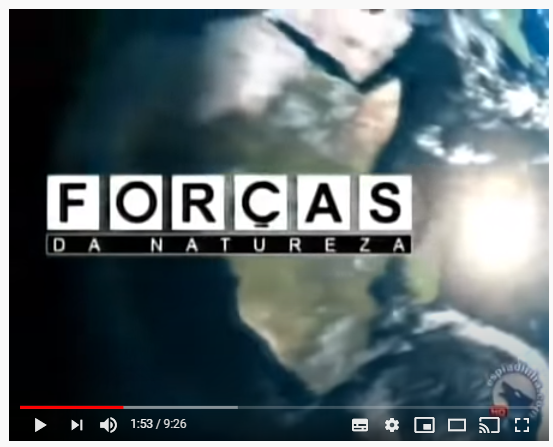 	Para encerrar esta série de Cult sobre terremotos e outras forças da natureza, assista ao vídeo realizado pela BBC, em 2015, e apresentado no programa Fantático, no mesmo ano. 	Em seguida, faça o fichamento do vídeo FORÇAS DA NATUREZA: TERREMOTOS em https://www.youtube.com/watch?v=lrJQ26M0dPY. Título do vídeoProdutora ApresentaçãoQual é a força mais poderosa da natureza?Quais são as forças da natureza decorrentes da força do oceano?Nde está localizado o vulcão mais antigo ativo do planeta?O que é a lava de um vulcão? De onde se origina a lava?Qual é a sua temperatura média?Como se movimenta a lava em um vulcão?Explique o processo da formação de lava. Por que a superfície da Terra está em transformação constante?O que é uma placa tectônica? Em quantas placas tectônicas se divide o planeta?Descreva o processo que resulta no movimento dos continentes. Explique o que é Pangeia. Como se formam as cordilheiras? Explique como foi formada a Nova Zelândia. Como se formam os terremotos?Onde se formam os grandes terremotos?O que os cientistas descobriram com o terremoto no Himalaia em 2005?Escreva a sua opinião sobre o vídeo. 